Light & ColorBackgroundWe have done some work with light.  We know what is meant by reflect, refract, diffract and absorb.  In this activity, you will look at color, light, and colored filters.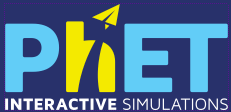 Getting to the siteLog on to your computer and go to PHET SimulationsGo to Color Vision Sim (Do NOT use the HTML version. The man should be older and wearing a white shirt)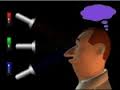 Part I. Select RGB Bulbs at the top leftMove the colored sliders to create the listed colors.  Create the colors listed so the guy can “see” themCheck only the slider(s) you need to use to create the specified color.Question Part IAre there any color that you cannot create using red, green and blue light? _______________If your answer is yes, show your teacher.Why were the colors of the lamps used in this activity only red, blue and green?
_____________________________________________________________________________________________________________________________________________________________________________________________________________________________________________This means that white light contains ______________ colors!Part IIStay on the same page, but this time click on Single bulbBe sure under “beam view”, you have “solid” clickedClick on “white light.” You may also try using photons.Use the filters and lights to see what the guy at the right will “see”Questions Part IIWhen the filter is on red, why does the guy see only red? ____________________________________________________________________________________________________________________________________________________________________________________Based on your answer above, explain how color filters work?  ____________________________________________________________________________________________________________________________________________________________________________________Part IIIStay on the same page, but this time click on Single bulbBe sure under “beam view”, you have “solid” clickedClick on “Monochromatic”Use the filters and lights to see what the guy at the right will “see”Wrap Up QuestionsWhat is the difference between white light and the light that was mono-chromatic?  (hint: mono means “one” and chromatic means “color”)																			______________________________________Basically no matter what monochromic color, you can only see it when you use that filter.  Why?_  																					__________________________________________________________After doing this activity, please explain how red tinted sunglasses work. ____________________________________________________________________________________________________________________________________________________________________________________ColorRed SliderGreen SliderBlue SliderRedGreenBlueWhiteBlackGreyVioletHot pinkOrangeAquaLt. GreenFilter colorColor seenOrangeRedBlueGreenVioletBulbFilterColor SeenGreenGreenRedGreenVioletBlueYellowBlueBlueRed